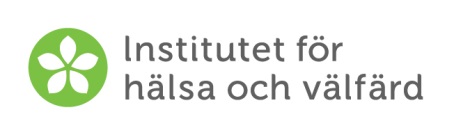 Samarbetsavtal            Datum:      Klientens namn:      Födelsedatum:         Arbetstränarens namn:      Arbetstränaren beskriver IPS-arbetsträningens faser och verksamhetsprinciper för klienten (se Beskrivning av verksamhetsmodellen: IPS-träningens värdegrund och principer samt tjänstens fem faser.)IPS-arbetsträningens faser i korthet: 1. Uppsökande av tjänsten; avtal med den arbetssökande klienten2. Kartläggning av kompetens; yrkesmässig profilering3. Snabb jobbsökning; öppna arbetsmarknaden4. Arbete med arbetsgivarkunden; avtal om stöd 5. Stöd för upprätthållande av anställningsförhållandet; stöd i och utanför arbetetAvtalet med den arbetssökande klienten, som hör till den första fasen av tjänsten, verkställs genom användning av denna blankett. Upplever du att du har fått tillräckligt med information om IPS-arbetsträningsprocessens faser och innehåll? ………………………………………………………………………………………………………………………………………………………………………………………………………………………………………………..………Vill du inleda IPS-arbetsträningen? ………………………………………………………………………………………………………………………………………………………………………………………………………………………………………………..………Vilka önskemål har du avseende IPS-arbetsträningen? ………………………………………………………………………………………………………………………………………………………………………………………………………………………………………………..………Accepterar du att målet är sysselsättning, men att det inte kan garanteras att du får ett jobb?………………………………………………………………………………………………………………………………………………………………………………………………………………………………………………..………Önskar du att man under träningen och/eller på arbetsplatsen beaktar någon faktor som gäller din identitet (kulturell bakgrund, religion eller övertygelse, könsidentitet etc.)?………………………………………………………………………………………………………………………………………………………………………………………………………………………………………………..………Kontakt med eventuella arbetsgivare Arbetstränaren berättar för klienten att hen får välja om tränaren ska kontakta eventuella arbetsgivare i klientens ärenden. Då ett nytt arbetsförhållande ska ingås, ger klienten arbetsgivarspecifikt samtycke till direkt kontakt på Blankett C Inledande av arbetsförhållande eller Blankett C 2) Ströjobb. Blanketterna C och C 2) är primära i förhållande till Samarbetsavtalet ifall att det förekommer konflikter mellan blanketterna. Vilka fördelar kan det innebära om arbetstränaren tar kontakt med eventuella arbetsgivare på dina vägnar?………………………………………………………………………………………………………………………………………………………………………………………………………………………………………………..………Kan det innebära några nackdelar?………………………………………………………………………………………………………………………………………………………………………………………………………………………………………………..………Får arbetstränaren kontakta eventuella arbetsgivare på dina vägnar? Du kan ändra dig när som helst.  Ja  Nej  Jag har inte ännu bestämt mig Finns det några saker som du inte vill att arbetstränaren ska berätta för eventuella arbetsgivare?………………………………………………………………………………………………………………………………………………………………………………………………………………………………………………..………Övriga kommentarer:………………………………………………………………………………………………………………………………………………………………………………………………………………………………………………..………Om du bestämde att arbetstränaren inte får kontakta eventuella arbetsgivare, vilken hjälp önskar du av arbetstränaren?  Söka lediga jobb		 Skriva ansökningar Upprätta en meritförteckning	 Identifiera styrkor	 Förberedelse inför arbetsintervju	 Annat, vad?      ………………………………………………………………………………………………………………………………………………………………………………………………………………………………………………..………_______________________________________    Datum: _______________Klientens underskrift_______________________________________    Datum: _______________Arbetstränarens underskrift  Kruxa för här ifall något i samarbetsavtalet ändras eller specifiseras senare (efter första gången blanketten fylldes i). Vad ändrades eller specifiserades?__________________________________   		 Klientens underskrift gällande ändring eller specificering, ifall att en sådan gjordesDatum: ______________________________________________________   		 Arbetstränarens underskrift gällande ändring eller specificering, ifall att en sådan gjordesDatum: _______________